La recuperación se realiza presentando los resultados  en un trabajo escrito a mano y sustentándolo. Realiza un mapa mental sobre el concepto cambio químicos y físicos. Explica como los diferencias en la vida cotidiana.Qué es la Teoría ácido – base de Arrhenius, explíquelo claramente y presenta ejemplos. Cuáles son las limitaciones de la teoria de Arrhenius?Qué es la Teoría ácido-base De Brönsted-Lowry?  ilustrar con ejemplos. Mostrando los pares acido-base.Realiza una tabla comparativa de ambos modelos de representación de los ácidosRealiza un gráfico en el que representes una onda e indica sus componentes: frecuencia, amplitud, velocidad de propagación y longitud de onda. Como reconoces estos componentes en la vida real.Indica un procedimiento usando elementos cotidianos para hacer generador de ondas e identifica sus componentes: frecuencia, amplitud, velocidad de propagación y longitud de onda. explica como identificarías sus componentes.Realiza un mapa mental sobre el tema de ondas.INSTITUCIÓN EDUCATIVA SEBASTIAN DE BELALCAZARRecuperación grado novenoAREA: CIENCIAS NATURALES              DOCENTE:  Norberto Montoya E.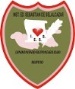 ALUMNO:                                                                           GRUPOALUMNO:                                                                           GRUPO